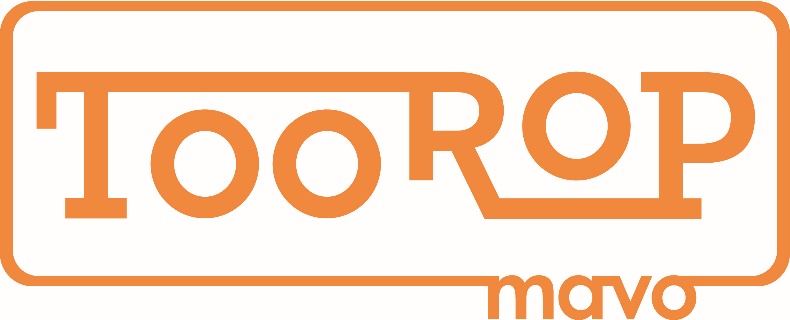 Programma voor Toetsing en Opstroom (PTO)Klas 1 Mavo/Havo2020-2021NederlandsLeerweg: VMBO-TL/HAVOMethode: Op NiveauLeerjaar: 1Leerjaar: 1Leerjaar: 1Docent:G. vd. Berg2020/20212020/20212020/2021Periode:Week:Inhoud / StofomschrijvingLeerdoelenHoofdstuk en inhoud (onderwerp)Wat moet je beheersenVormDuurWeging10Stripverhaal schrijvenSchrijvenPO-13Tekst schrijven m.b.v. websiteLezen en schrijvenPO-16Vlog over taalgerelateerd onderwerpInformatie opzoeken, bronnen gebruiken, sprekenPO-21Vlog over leesboekLezen, theorie fictie, sprekenPO-26TW: LeesvaardigheidstoetsLeesvaardigheid en Over taalPW60 minEngelsLeerweg: VMBO-TL/HAVOMethode: All Right!Leerjaar: 1Leerjaar: 1Leerjaar: 1Docent:L. Verhagen2020/20212020/20212020/2021Periode:Week:Inhoud / StofomschrijvingLeerdoelenHoofdstuk en inhoud (onderwerp)Wat moet je beheersenVormDuurWeging42Kennistoets Unit 1Woordjes, zinnen,Grammar: personal pronouns, possessive pronouns, the verb to be, the verb to have got, a/anPW60 min348Kennistoets Unit 2Woordjes, zinnen, Grammar: plurals, demonstrative pronouns, present simple: meaning and use, present simple, negatives and questions.PW60 min349Vaardigheidstoets LezenLezen van Engelse teksten en daarover vragen beantwoorden, zoals geoefend. SO60 min150/51AssignmentFilm opdrachtKPO120 min110Grammar Unit 3Grammar: comparisons, present continuous, present simpleSO30 min112Kennistoets Unit 4Woordjes, zinnen,Grammar: tag questions, many /much / o lot (of) / (a) few / (a) little, the future: to be going to, will and shallPW60 min316/17Kennistoets unit 5Woordjes, zinnen,Grammar: word order: place and time, past simple: meaning and use, past simple: negatives and questions.PW60 min320Vaardigheidstoets LezenLezen van Engelse teksten en daarover vragen beantwoorden, zoals geoefend. SO60 min121Vaardigheidstoets LuisterenLuisteren van Engelse teksten en daarover vragen beantwoorden, zoals geoefend. SO60 min123AssignmentWerkstuk Engelstalig landKPO210 min1TW 26/27Kennistoets unit 6Woordjes, zinnen,Grammar: past simple of the verb to be, past simple: more irregular verbs, possessive, some and any.PW60 min3FransLeerweg: vmbo-TL/HAVOMethode: Grandes Lignes 1 havo/vwoLeerjaar: 1Leerjaar: 1Leerjaar: 1Docent:F. Theunis2020/20212020/20212020/2021Periode:Week:Inhoud / StofomschrijvingLeerdoelenHoofdstuk en inhoud (onderwerp)Wat moet je beheersenVormDuurWeging41H1 Les vacances en CamargueKennismaken en vakantieLuister-leesopdrachtPersoonlijk voornaamwoord, Het werkwoord être, De getallen tot en met 20, Het lidwoord.Vocabulaire: kennismaken, vakantie, talen en nationaliteiten, wonenPhrases clés: jezelf voorstellen: naam en nationaliteit, waar je woont, leeftijd, telefoonnummerPW60 min346H2 Le collège, cool où nul ?SchoolLuister-leesopdrachtDe regelmatige werkwoorden op –er, De kloktijden, De ontkenning.Vocabulaire: schoolvakken, schoolspullen, dagen van de week, je meningPhrases clés: vertellen over school en je leraren, vertellen over vakken, lesrooster en huiswerkPW60 min36Video.vlog Samen met een klasgenoot, video over Phrases clés H1+2+3PO5  min215H5 Paris j’adore!Kleding en winkelenLuister-leesopdracht, Bijvoeglijk naamwoord, tellen tot en met 2000, het werkwoord aller, vocabulaire: kleding, winkels, kleuren, mening en winkelen. Phrases-clés: praten over uiterlijk en kleding PW60 min316Film kijken filmopdrachtSO30 min122H6 Allez les sportifs!Sport en hobby’sLuister-leesopdracht en leesbeurt voor uitspraakHet werkwoord faire, Het alfabet, De passé composé met avoirVocabulaire: sporten, vrije tijd en activiteitenPhrases clés : praten over sport, vertellen wat je hebt gedaanPW50 min3TW 26/27H7Grammatica/ leesopdrachten/ phrases clés/vocabulairePW60 min3AardrijkskundeLeerweg: VMBO-TL/HAVOMethode: De wereld vanLeerjaar: 1Leerjaar: 1Leerjaar: 1Docent:J. Catijn2020/20212020/20212020/2021Periode:Week:Inhoud / StofomschrijvingLeerdoelenHoofdstuk en inhoud (onderwerp)Wat moet je beheersenVorm Duur (min)Weging 40/42Stadswandeling KatendrechtStadswijken uit vijf verschillende perioden herkennen en verklarenHOHele dagO/V/G45Hoofdstuk 1 StedenHoofdstuk 1 Paragraaf 1, 2, 3, 4, 7 en 8SO50 min.145-47Opdracht WijkonderzoekLeer je eigen wijk kennen en met de informatie uit hoofdstuk 1 Steden op een andere manier naar je wijk kijken. De volgende begrippen toepassen in jouw eigen wijk: bevolkingssamenstelling, voorzieningen, leefbaarheid, veiligheid, inkomen, soort woningen.PO280 min.27-9Opdracht WeerberichtHoofdstuk 2 Paragraaf 6 (+ Paragraaf 1 t/m 4 ter ondersteuning van de opdracht). Het maken van een weerbericht en leren om een weerstation af te lezen.PO280 min.310-15Portfolio Opdrachten H4 WaterBestaat uit vier opdrachten uit hoofdstuk 4: -Paragraaf 1 Het riool (Opdracht)-Paragraaf 2 De Waterkringloop (Proef)-Paragraaf 3 Loop van de Rivier (Opdracht Watertafel)-Paragraaf 4 Waterbeheer (Opdracht Watertafel)PO560 min.217Opdracht WatervoetafdrukHoofdstuk 4 Parargraaf 6. Het ontdekken van je eigen watervoetafdruk. Hoeveel water verbruik ik en hoe kan ik dat verminderen?PO140 min.O/V/G20/21Stadswandeling WaterJe weet hoe Rotterdam omgaat met klimaatverandering en overtollige regenval.HOHele dag2TW 26/27Hoofdstuk 4 WaterHoofdstuk 4 Paragraaf 1, 2, 3, 4, 6, 7, 8 en 12 (Topografie)PW60 min.3Geschiedenis Leerweg: VMBO-TL/HAVOLeerjaar: 1Leerjaar: 1Leerjaar: 1Docent:I. MeestersA. PasmanW. Kanhai 2020/20212020/20212020/2021Periode:Week:Inhoud / StofomschrijvingLeerdoelenHoofdstuk en inhoud (onderwerp)Wat moet je beheersenVormDuurWeging39Tijdbalk Gebeurtenissen ordenen D-toets210 min040H1 De tijd van jagers en boerenHet leven van jagers en boeren begrijpenSO30 min144H1 De tijd van jagers en boerenHet leven van jagers en boeren begrijpen SO30 min146Onderzoek doen naar Cheops en ToetanchamonInformatie uit bronnen halenKPO70 min11-9H2 De tijd van Grieken en Romeinen  §1, 2, 3Het leven van Grieken en Romeinen begrijpenKPO-312-15H3 Project Christendom en IslamInleven in geloof KPO350 min117H3 De tijd van monniken en riddersHet leven in de middeleeuwen begrijpenSO30 min224H3 De tijd van monniken en ridders De opkomst van handel en steden begrijpen D-toets30 min0TW 26/27H3 De tijd van monniken en ridders §1, 2. 3, 4, 5 + inhoud projectHet leven in de middeleeuwen begrijpenPW60 min3WiskundeLeerweg: VMBO-TL/HAVOLeerweg: VMBO-TL/HAVOLeerjaar: 1Leerjaar: 1Leerjaar: 1Leerjaar: 1Leerjaar: 1Docent:M. Daneshvar2020/20212020/20212020/20212020/20212020/2021Periode:Week:Inhoud / StofomschrijvingInhoud / StofomschrijvingLeerdoelenLeerdoelenLeerdoelenHoofdstuk en inhoud (onderwerp)Hoofdstuk en inhoud (onderwerp)Wat moet je beheersenWat moet je beheersenWat moet je beheersenVormVormDuurDuurWeging40H1 RuimtefigurenH1 RuimtefigurenRuimtefiguren herkennen en tekenen (kubus en balk)Uit welke vlakke figuren een ruimtefiguur bestaatWiskundige namen van ruimtefigurenUitslagen makenRuimtefiguren herkennen en tekenen (cilinder, piramide en prisma)Ruimtefiguren herkennen en tekenen (kubus en balk)Uit welke vlakke figuren een ruimtefiguur bestaatWiskundige namen van ruimtefigurenUitslagen makenRuimtefiguren herkennen en tekenen (cilinder, piramide en prisma)Ruimtefiguren herkennen en tekenen (kubus en balk)Uit welke vlakke figuren een ruimtefiguur bestaatWiskundige namen van ruimtefigurenUitslagen makenRuimtefiguren herkennen en tekenen (cilinder, piramide en prisma)SOSO50min50min144H2 GetallenH2 GetallenVolgorde van de bewerkingen Werken met breukenWerken met decimale getallenGroter, kleiner of gelijkAfrondenVolgorde van de bewerkingen Werken met breukenWerken met decimale getallenGroter, kleiner of gelijkAfrondenVolgorde van de bewerkingen Werken met breukenWerken met decimale getallenGroter, kleiner of gelijkAfrondenSOSO50 min50 min149H4 Lijnen en hoekenH4 Lijnen en hoekenHorizontaal, verticaal, evenwijdig en loodrechte lijnenHoeken meten en tekenen en bijzondere lijnenDriehoeken tekenenHorizontaal, verticaal, evenwijdig en loodrechte lijnenHoeken meten en tekenen en bijzondere lijnenDriehoeken tekenenHorizontaal, verticaal, evenwijdig en loodrechte lijnenHoeken meten en tekenen en bijzondere lijnenDriehoeken tekenenSOSO50 min50 min110H6 Procenten H6 Procenten Breuken en procentenRekenen met procentenNieuwe prijs berekenenPercentage berekenenAfname en toename in procentenBreuken en procentenRekenen met procentenNieuwe prijs berekenenPercentage berekenenAfname en toename in procentenBreuken en procentenRekenen met procentenNieuwe prijs berekenenPercentage berekenenAfname en toename in procentenSOSO50 min50 min114H7 KwadratenH7 KwadratenRekenen met kwadratenWerken met Kwadratische formulesHoe je een parabool tekentHoe je met letters rekentRekenen met kwadratenWerken met Kwadratische formulesHoe je een parabool tekentHoe je met letters rekentRekenen met kwadratenWerken met Kwadratische formulesHoe je een parabool tekentHoe je met letters rekentSOSO50 min50 min122H 8 SymmetrieH 8 SymmetrieVerschillende soorten symmetrie herkennenSymmetrieassen tekenenDe kleinste draaihoek berekenenWat zwaartelijnen en hoogtelijnen zijnVerschillende soorten symmetrie herkennenSymmetrieassen tekenenDe kleinste draaihoek berekenenWat zwaartelijnen en hoogtelijnen zijnVerschillende soorten symmetrie herkennenSymmetrieassen tekenenDe kleinste draaihoek berekenenWat zwaartelijnen en hoogtelijnen zijnSOSO50 min50 min1TW 26/27H3 Assenstelsels en grafiekenH9(Mavo) H3 Assenstelsels en grafiekenH9(Mavo) Een assenstelsel gebruikenInformatie aflezen uit een grafiekwerken met een (woord en letters) formulesWerken met tabellen met regelmaatGrafiek tekenenWerken met formules Een assenstelsel gebruikenInformatie aflezen uit een grafiekwerken met een (woord en letters) formulesWerken met tabellen met regelmaatGrafiek tekenenWerken met formules Een assenstelsel gebruikenInformatie aflezen uit een grafiekwerken met een (woord en letters) formulesWerken met tabellen met regelmaatGrafiek tekenenWerken met formules PWPW60 min60 min3BiologieBiologieLeerweg: VMBO-TL/HAVOLeerweg: VMBO-TL/HAVOLeerjaar: 1Leerjaar: 1Leerjaar: 1Leerjaar: 1Leerjaar: 1Leerjaar: 1Docent:T. van LeeuwenT. van Leeuwen2020/20212020/20212020/20212020/20212020/20212020/2021Periode:Week:Week:Inhoud / StofomschrijvingInhoud / StofomschrijvingLeerdoelenHoofdstuk en inhoud (onderwerp)Hoofdstuk en inhoud (onderwerp)Wat moet je beheersenVormVormDuurDuurWegingWeging3939S.O. Thema 1; basisstof 1 t/m 3S.O. Thema 1; basisstof 1 t/m 3Samenvatting Planten en dieren b 1 t/m 4SS2020114141S.O. Thema 1; basisstof 4 t/m 7S.O. Thema 1; basisstof 4 t/m 7Samenvatting Planten en dieren b 4 t/m 7 LO 1,2,3 P 1,2,3,5,6SS2020114444S.O. Thema 4; basisstof 1 t/m 3S.O. Thema 4; basisstof 1 t/m 3Samenvatting Stevigheid en beweging b 1 t/m 3SS2020114848P.W. Thema 4: basisstof 1 t/m 7P.W. Thema 4: basisstof 1 t/m 7Samenvatting Stevigheid en beweging b 1 t/m 7 LO 1,2,3, P1,2,5SS45453312/1312/13P.W. Thema 2; basisstof 1 t/m 7P.W. Thema 2; basisstof 1 t/m 7Samenvatting Organen en cellen b 1 t/m 5 en extra 6 en 7 en LO 1SS4545332121P.W. Thema 3: basisstof 1 t/m 7P.W. Thema 3: basisstof 1 t/m 7Samenvatting Ordening b 1 t/m 5 en extra 6 en 7SS606033TW 26/27TW 26/27P.W. Thema 6: basisstof 1 t/m 7P.W. Thema 6: basisstof 1 t/m 7Samenvatting Voorplanting plant en dier b 1 t/m 5 en extra 6 en 7SS606033Fine ArtLeerweg: VMBO-TL/HAVOLeerjaar: 1Leerjaar: 1Leerjaar: 1Docent:F. Theunis2020/20212020/20212020/2021Periode:Week:Inhoud / StofomschrijvingLeerdoelenHoofdstuk en inhoud (onderwerp)Wat moet je beheersenVormDuurWeging38Opdracht in stiftPunt/lijn/patroonKPO4142Da Vinci/organisch/geometrisch vormTekenen naar de waanemingRuimtesuggestie/ vormonderzoek/schetstechniekPO4246Schilderen/kleurencirkel/van gogh/onderwaterKleur/textuur/schildertechniekPO4250bankbiljetcompositiePO424Zintuigen/emotieportretTekenen naar de waarnemingPO2261 puntperspectiefRuimtesuggestie in potloodPO329Gamecharacter en Ruimtebegrippen in verhaalRuimtesuggestie in kleurpotlood/verfPO4215Gutsopdracht dierVormonderzoek/stofuitdrukking/gutstechniek lerenPO4220Vorm en textuuronderzoek /daliStofuitdrukking/verbeelding in kleurpotloodPO4224buitenschetsopdrachten in schetsboek/schoenSchets en ontwerptechniekKPO2126 TWPraktisch toets texturenStofuitdrukking/texturenPW13mediaDesignLeerweg: VMBO-TL/HavoLeerjaar: 1Leerjaar: 1Leerjaar: 1Docent:P. Delaporte2020/20212020/20212020/2021Periode:Week:Inhoud / StofomschrijvingLeerdoelenHoofdstuk en inhoud (onderwerp)Wat moet je beheersenVormDuurWeging36 T/M 39ICT- Beheersen van basis ICT-vaardigheden.KPO4X70 minGeen cijfer40 T/M 44Opdracht “Game”Opbouw lessenreeks: oriëntatie; ontwerpen; productie- Kunnen werken met hyperlinks.- Kunnen informatie op zoeken op internet.PO4X70 min245 T/M 48Presentatie maken met PowerpointMediazelfportret - Kunnen werken met Powerpoint.- Presentatie maken.PO4X70 min249 T/M 07FotografieOpbouw lessenreeks: oriëntatie + fotografie Opdracht in word- Behersen van het programma Word- Weten de basis van fotografie en techniek.- Kunnen samenwerken.- Beeldendkwaliteiten van eigen foto beoordelen.PO5X70 min309 T/M 11Digitaal Stripverhaal “Vertellen met beelden”Opbouw lessenreeks: oriëntatie en ontwerpen- Kunnen een storyboard maken. (huiswerk)KPO2X70 min112 T/M 16Digitaal Stripverhaal “Vertellen met beelden”Productie-Toepassen van techniek met Photoshop en ComicLife- Toepassen fotografie begrippen.- Beeldendkwaliteiten van eigen foto beoordelen.- Kunnen verbeelding vertonen.PO4X70 min217 T/M 21Animatie/StopmotionIntroductieTechniek: PhotoshopEigen animatie makenOpbouw lessenreeks: oriëntatie; ontwerpen; productie.- Toepassen van techniek animatie met Photoshop.- Beeldendkwaliteiten van eigen foto beoordelen.- Kunnen verbeelding vertonen.PO4X70 min2TheaterLeerweg: VMBO-TL/HAVOLeerjaar: 1Leerjaar: 1Leerjaar: 1Docent:A.Ferguson  2020/20212020/20212020/2021Periode:Week:Inhoud / StofomschrijvingLeerdoelenHoofdstuk en inhoud (onderwerp)Wat moet je beheersenVormDuurWeging39/425 w’sDe betekenis van de 5 w’s kennen en kunnen toepassen in je spel. Wie, wat, waar, wanneer, waarom. Eenheid van tijd, plaats en handeling.Spel 244/45Status en emotiesJe moet met je fysiek en mimiek emoties en status kunnen laten zien en begrijpen hoe en waarom je deze inzet. Spel146/48Incasseren & stilteHet kunnen reageren op je medespelers. Het kunnen incasseren van een actie. Spelen met een juiste spanningsboog/ opbouwSpel 149/51Mise en scène en décorHet bedenken en uit kunnen voeren van een mise en scène en décor.Spel en tekeningo/v/g            09/11ImprovisatieJe moet met beperkte gegevens een scène kunnen spelen op de vloer zonder vast te lopen. Het leren volgen van spelimpulsen.Spel112/16HandelingDe leerling moet leren hoe je een handeling kan ontwikkelen en op een kloppende wijze in kan zetten in je spel/ scène.Spel117/22Verbeelding/ theatraliteitHet uitvoeren van een scene waarbij de nadruk ligt bij de vorm. Een scene mooi maken om naar te kijken. Werken met sfeer en beeld i.p.v. het inhoudelijke verhaal.Spel en werkboekopdracht123/26DialoogTekstbehandeling, vorm en inhoud aan een bestaande tekst kunnen geven.Niet alleen werken vanuit een vaste tekst maar ook met kortere stukjes tekst in oefeningen.Spel322TheorietoetsTheorietoets. Behandelde theorie tot nu toe uit het werkboek. s.o126Werkhouding a.d.h.v.8 puntenWil, concentratie, inzet, inbreng ad kant, inbreng op de vloer, samenwerking en behulpzaamheidHele periode1CultuurLeerweg: VMBO-TL/HAVOLeerjaar: 1Leerjaar: 1Leerjaar: 1Docent:F. Theunis2020/20212020/20212020/2021Periode:Week:Inhoud / StofomschrijvingLeerdoelenHoofdstuk en inhoud (onderwerp)Wat moet je beheersenVorm DuurWeging 12L.O.Leerweg: VMBO-TLLeerjaar: 1Leerjaar: 1Leerjaar: 1Docent:F. MalzerT. van Leeuwen2020/20212020/20212020/2021Periode:Week:Inhoud / StofomschrijvingLeerdoelenHoofdstuk en inhoud (onderwerp)Wat moet je beheersenVormDuurWeging12 t/m 25Softbal (buiten)Gooien, vangen, spelPO12 Lesuren1 teller12 t/m 25Softbal werkhoudingInzet, gedrag + samenwerkingPOAlle lesuren1 teller12 t/m 25Kastspringen (binnen)Wendsprong en ev. OverslagPO10 lessen1 teller12 t/m 25Kastspringen werkhoudingInzet, gedrag + kritisch kijken en zelfreflectiePOAlle lesuren1 teller12 t/m 25Ultimate frisbeeJezelf verbeteren, kritisch zijn, zelfreflecterenPOAlle lesuren1 teller12 t/m 25Frisbee werkhoudingInzet, gedrag + zelfreguleringPOAlle lesuren1 teller